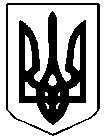 ЧУТІВСЬКА РАЙОННА РАДАПОЛТАВСЬКОЇ ОБЛАСТІ (Тринадцята сесія  районної ради VІІ  скликання)Р І Ш Е Н Н Явід 14 лютого 2017 рокуПро затвердження Програми фінансової підтримки комунального підприємства «Мегасервіс-Чутове» на 2017 рік    	Відповідно до статті 43 Закону України «Про місцеве самоврядування в Україні», статті 91 Бюджетного Кодексу України, враховуючи рекомендації постійних комісій районної ради, з метою фінансової підтримки комунального підприємства  «Мегасервіс-Чутове»,РАЙОННА  РАДА  ВИРІШИЛА:	1. Затвердити Програму фінансової підтримки комунального підприємства «Мегасервіс-Чутове» на 2017 рік (додається).2. Контроль за виконанням цього рішення покласти на постійну комісію районної ради з питань бюджету, фінансів, економіки та управління майном комунальної власності.Голова районної ради                                                                       В.Филенко Програма фінансової підтримки комунального підприємства «Мегасервіс-Чутове» на 2017 рікЗМІСТ                                                                                                                  стор.Паспорт Програми                                                                                 3Визначення проблеми, на розв’язання якої спрямована Програма  4Мета Програми                                                                                       4Завдання та напрями виконання  Програми                                        5Джерела та обсяги фінансування Програми                                        5Порядок використання коштів місцевих бюджетів, передбачених           на реалізацію Програми                                                                         6Очікувані результати від реалізації Програми                                    6Координація та контроль за виконанням Програми                           61. ПаспортПрограми фінансової підтримки комунального підприємства «Мегасервіс-Чутове» на  2017 рік2. Визначення проблеми, на розв’язання якої спрямована ПрограмаСфера дії даної Програми поширюється на  комунальне підприємство «Мегасервіс-Чутове». Предметом діяльності Підприємства є виконання робіт (послуг), пов’язаних з регулюванням забудови населених пунктів і територій, задоволення потреб юридичних та фізичних осі б- суб’єктів містобудування з питань ведення господарської діяльності в галузі будівництва, державної реєстрації прав власності на об’єкти нерухомого майна, яке здійснюється відповідно до вимог чинного законодавства. Серед видів діяльності, якими має право займатися підприємство є  також надання послуг з перевезення пасажирів і вантажів автомобільним транспортом загального користування, здійснення будівельних робіт.  Враховуючи численні звернення громадян щодо вкрай незадовільного стану транспортного сполучення між населеними пунктами  району, з метою забезпечення потреб населення району в пасажирських перевезеннях автомобільним транспортом доцільним є організація та  здійснення КП «Мегасервіс-Чутове» такого виду діяльності, як пасажирські перевезення. 	Вищеназваний вид діяльності, підприємство зможе здійснювати тільки після придбання відповідних транспортних засобів, отримання спеціального дозволу (ліцензії), розширення штату працівників, проведення інших організаційних заходів.Тож, виникає необхідність  фінансової підтримки комунального підприємства з боку територіальної громади для своєчасного  проведення заходів по підготовці і оформленню дозвільних документів, налагодженню роботи по наданню послуг передбачених статутом підприємства, в тому числі, здійснення пасажирських перевезень автомобільним транспортом загального користування та проведення робіт з будівництва будівель та інженерних мереж.	Саме на вирішення цієї проблеми і спрямована Програма.3. Мета Програми3.1. Метою Програми є задоволення потреб населення району в пасажирських перевезеннях автомобільним транспортом, роботах з будівництва, забезпечення реалізації цілей передбачених Статутом комунального підприємства «Мегасервіс-Чутове». 4. Завдання та напрями виконання Програми4.1. Виконання завдань Програми здійснюється за такими основними завданнями:4.1.1. Своєчасна підготовка та отримання дозвільних документів Підприємством для здійснення пасажирських перевезень автомобільним транспортом, забезпечення сприятливих умов для його подальшого функціонування.4.1.2. Своєчасна виплата заробітної плати та  сплата податків.4.1.3.Забезпечення беззбиткового, безперебійного функціонування комунального підприємства.4.1.4.Поповнення матеріальної бази підприємства (придбання транспортних засобів та ін.). 4.2. Напрямки фінансової підтримки:Поточні та капітальні трансферти підприємству.5. Джерела та обсяги фінансування Програми5.1. Ресурсне забезпечення Програми фінансової підтримки комунального підприємства «Мегасервіс-Чутове» Чутівської районної ради  на 2017 рік: 5.2. Протягом року обсяг фінансування Програми за рахунок коштів місцевих бюджетів може змінюватись відповідно до рішення районної ради.5.3. Головним розпорядником коштів за Програмою виступає Чутівська районна рада. Одержувачем коштів  є комунальне підприємство «Мегасервіс-Чутове».6. Порядок використання коштів місцевих бюджетів, передбачених на реалізацію Програми6.1. Фінансова підтримка за рахунок коштів місцевих бюджетів може надаватися на безповоротній чи поворотній основі комунальному підприємству «Мегасервіс-Чутове». 6.2. Фінансова підтримка може виділятися виключно на покриття (відшкодування) поточних та капітальних витрат комунального підприємства, які виникають в процесі господарської діяльності, напрямок якої відповідає меті і завданням цієї Програми, у разі якщо такі витрати не покриваються доходами підприємства.7. Очікувані результати від реалізації  Програми7.1. Виконання Програми дозволить забезпечити стабільність роботи підприємства. 7.2. Фінансова підтримка може бути спрямована на  виконання наступних завдань:- створення умов для стабільної і беззбиткової роботи комунального підприємства при здійсненні своєї господарської діяльності;- забезпечення своєчасності розрахунків комунального підприємства з бюджетами всіх рівнів;- забезпечення своєчасної та в повному обсязі виплати заробітної плати та нарахувань на неї;	- дотримання нормативів, норм, стандартів, порядків і правил при наданні послуг; 	- забезпечення раціонального використання і збереження комунального майна, розвиток матеріальної бази підприємства;	- вирішення окремих питань господарської діяльності комунального підприємства шляхом поповнення обігових коштів.	7.3. Фінансування даної програми здійснюється за рахунок коштів місцевих бюджетів.8. Координація та контроль за виконанням Програми8.1. Координацію та контроль за виконанням Програми здійснює відділ забезпечення управління майном спільної власності територіальних громад Чутівського району.Додаток дорішення тринадцятої сесії Чутівської районної ради VII  скликання від 14.02.2017 «Про затвердження Програми фінансової підтримки комунального підприємства «Мегасервіс-Чутове» на 2017 рік»Ініціатори розроблення ПрограмиВідділ забезпечення управління майном спільної власності територіальних громад Чутівського району, комунальне підприємство «Мегасервіс-Чутове» Розробник ПрограмиВідділ забезпечення управління майном спільної власності територіальних громад Чутівського району, комунальне підприємство «Мегасервіс-Чутове» Розробник ПрограмиВідділ забезпечення управління майном спільної власності територіальних громад Чутівського району, комунальне підприємство «Мегасервіс-Чутове» Відповідальний виконавець ПрограмиКомунальне підприємство «Мегасервіс-Чутове» Відповідальний виконавець ПрограмиКомунальне підприємство «Мегасервіс-Чутове» Відповідальний виконавець ПрограмиКомунальне підприємство «Мегасервіс-Чутове» Термін реалізації Програми2017 рікПерелік джерел фінансування, які беруть участь у виконанні Програми Кошти місцевих бюджетівПерелік джерел фінансування, які беруть участь у виконанні Програми Кошти місцевих бюджетівПерелік джерел фінансування, які беруть участь у виконанні Програми Кошти місцевих бюджетівЗагальний обсяг фінансових ресурсів, необхідних для виконання Програми за кошти місцевих бюджетів2350000,00 грн.№ Напрямки фінансової підтримки комунального підприємства	Обсяги фінансування, тис. грн.Джерела фінансування 1.Поточні трансферти підприємству 450Кошти місцевих бюджетів2. Капітальні трансферти підприємству1900Кошти місцевих бюджетівРазом:2350